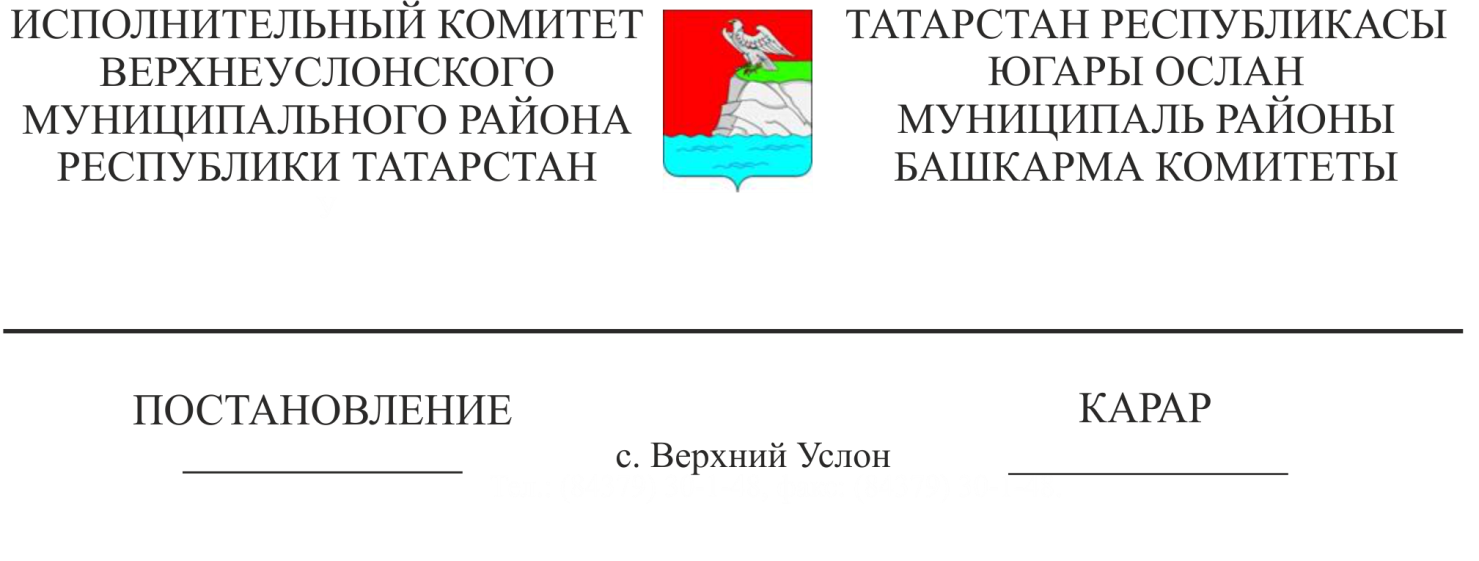 Татарстан Республикасы Югары Ослан муниципаль районында кече һәм урта эшмәкәрлек субъектларына мөлкәти ярдәм күрсәтү мәсьәләләре буенча эшче төркем төзү турында«Россия Федерациясендә кече һәм урта эшкуарлыкны үстерү турында» 2007 елның 24 июлендәге №209-ФЗ   Федераль закон нигезендә, Татарстан Республикасы Югары Ослан муниципаль районы территориясендә кече һәм урта эшкуарлык субъектларына мөлкәти ярдәм күрсәтү һәм Татарстан Республикасы Югары Ослан муниципаль районы башкарма хакимият органнарының, җирле үзидарә органнарының, башка органнар һәм оешмаларның үзара хезмәттәшлеген оештыру максатларында, Татарстан Республикасы Югары Ослан муниципаль районы башкарма комитеты КАРАР БИРӘ:      1.	Татарстан Республикасы Югары Ослан муниципаль районы территориясендә кече һәм урта эшмәкәрлек субъектларына мөлкәти ярдәм күрсәтү мәсьәләләре буенча эшче төркем төзергә һәм аның составын №1 Кушымта нигезендә расларга.     2.	№2 Кушымта нигезендә эшче төркем турында Нигезләмәне расларга.     3.	Әлеге карарны Татарстан Республикасы Югары Ослан муниципаль районының рәсми сайтында урнаштырырга.     4.	Әлеге карарның үтәлешен контрольдә тотам.Башкарма комитет җитәкчесе			                             В.С. Тимиряев Әзерләде һәм бастырды: О.А. СельскаяТатарстан Республикасы Югары Ослан муниципаль районы Башкарма комитетының № 949   24.09.2019 Карарына №1 Кушымта                Татарстан Республикасы Югары Ослан муниципаль районы территориясендә кече һәм урта эшмәкәрлек субъектларына мөлкәти ярдәм күрсәтү мәсьәләләре буенча эшче төркем төзергә һәм аның СоставыТатарстан Республикасы Югары Ослан муниципаль районы Башкарма комитетының № 949   24.09.2019 Карарына №2 Кушымта   Татарстан Республикасы Югары Ослан муниципаль районы территориясендәкече һәм урта эшмәкәрлек субъектларына мөлкәти ярдәм күрсәтү мәсьәләләре буенча эшче төркем  турындаНИГЕЗЛӘМӘ                           1.	Гомуми нигезләмәләр  1.1.Әлеге нигезләмә Татарстан Республикасы Югары Ослан муниципаль районы территориясендә кече һәм урта эшмәкәрлек субъектларына мөлкәти ярдәм күрсәтү мәсьәләләре буенча эш төркеменең (алга таба – эшче төркем) эшчәнлек тәртибен билгели.  1.2.Эшче төркем Татарстан Республикасы хакимиятенең башкарма органнары, Татарстан Республикасы Югары Ослан муниципаль районының җирле үзидарә органнары, Татарстан Республикасы Югары Ослан муниципаль районы Башкарма комитеты каршында оештырылган башка органнар һәм оешмалар арасында үзара хезмәттәшлекне тәэмин итү буенча киңәшмә органы булып тора.  1.3.Эшче төркемнең максаты булып тора:- Татарстан Республикасы Югары Ослан муниципаль районы территориясендә «Россия Федерациясендә кече һәм урта эшкуарлыкны үстерү турында» 2007 елның 24 июлендәге №209 – ФЗ   Федераль закон (алга таба №209 – ФЗ   Закон) нигезләмәләрен тормышка ашыруда иң яхшы тәҗрибәләргә нигезләнгән кече һәм урта эшкуарлык субъектларына (алга таба-КУЭ субъектлары) мөлкәти ярдәм күрсәтү чараларыннан тигез файдалануны тәэмин итү максатларында кече һәм урта эшкуарлык субъектларына (алга таба-КУЭ субъектлары) бердәм якын килүне тәэмин итү;  - Татарстан Республикасы Югары Ослан муниципаль районы территориясендә №209-ФЗ законның 18 ст. 4 өлешендә каралган муниципаль милек исемлеген (алга таба - исемлекләр)  тулыландыру өчен чыганакларны ачыклау;   - Татарстан Республикасы Югары Ослан муниципаль районы территориясендә КУЭ субъектларына мөлкәти ярдәм күрсәтүнең иң яхшы тәҗрибәсен эшләү һәм (яки) тиражлау.   1.4.	Эшче төркем үз эшчәнлегендә №209-ФЗ законы һәм башка федераль законнар, Россия Федерациясе Президенты указлары, Россия Федерациясе Хөкүмәте карарлары, Татарстан Республикасы Югары Ослан муниципаль районы законнары һәм башка норматив-хокукый актлары, шулай ук әлеге Нигезләмәгә таяна.                                   2. Эш төркеменең бурычлары һәм функцияләре  2.1. Татарстан Республикасы Югары Ослан муниципаль районы территориясендә КУЭ субъектларына мөлкәти ярдәм күрсәтүне координацияләү.  2.2. КУЭ субъектларына мөлкәти ярдәме күрсәтү буенча Югары Ослан муниципаль районы җирле үзидарә органнары тарафыннан гамәлгә ашырыла торган чараларның нәтиҗәлелеген бәяләү.  2.3. Татарстан Республикасы Югары Ослан муниципаль районы территориясендә КУЭ субъектларына мөлкәти ярдәм күрсәтү буенча еллык һәм квартал планнарын эшләү.  2.4. Исемлекләрне тулыландыру чыганакларын ачыклау максатыннан дәүләт (муниципаль) милке составын анализлау нәтиҗәләре буенча алынган мәгълүмат нигезендә башкарыла:  а) муниципаль мөлкәт реестрларыннан белешмәләр соратып алу, күчемсез милекнең Бердәм дәүләт реестрыннан, архивларның белешмәләре, казна һәм мөлкәт объектлары турында дәүләт (муниципаль) предприятиесе яки учреждениегә хуҗалык алып бару яисә оператив идарә хокукында беркетелгән башка документлар, шул исәптән тиешенчә файдаланылмый яисә файдаланылмый торган, шулай ук дәүләт милке чикләнмәгән җир кишәрлекләреннән (торак урыннар һәм предметлардан тыш), хуҗасыз һәм башка мөлкәттән   файдалану срогы биш елдан ким тәшкил итсә;  б) Татарстан Республикасы Югары Ослан муниципаль районы территориясендәге муниципаль күчемсез милек объектларын, шул исәптән җир кишәрлекләрен, мондый тикшерүне үткәрүгә вәкаләтле орган тарафыннан тикшерү;в) муниципаль милекне арендага алу белән кызыксынган КУЭ субъектлары тәкъдимнәре.   2.5. Татарстан Республикасы башкарма хакимияте органнарыннан, Татарстан Республикасы Югары Ослан муниципаль районының җирле үзидарә органнарыннан, җәмәгатьчелек, КУЭ субъектлары вәкилләреннән исемлек өстәү турындагы тәкъдимнәрне карау.   2.6. Татарстан Республикасы Югары Ослан муниципаль районы территориясендә КУЭ субъектларына мөлкәти ярдәм күрсәтү кысаларында тәкъдимнәр эшләү, шул исәптән түбәндәге мәсьәләләр буенча:  а) мөлкәт ярдәменә җәлеп ителә торган мөлкәт составын формалаштыру һәм тулыландыру, киңәйтү;  б) КУЭ субъектлары исемлегенә кертелгән һәм таләп ителми торган объектларны башка мөлкәткә яисә алардан файдалану буенча (мөлкәт составын анализлау нәтиҗәләре буенча, КУЭ субъектлары мөрәҗәгатьләре саны, аренда шартнамәләрен төзү хокукына сатулар йомгаклары буенча);  в) Татарстан Республикасы Югары Ослан муниципаль районы территориясендә КУЭ субъектлары өчен мөлкәтне арендага бирүнең ташламалы шартларын, дәүләт (муниципаль) преференцияләрен билгеләү;  г) КУЭ субъектларына мөлкәти ярдәм күрсәтүне норматив хокукый җайга салу, шул исәптән мондый ярдәм алу тәртибен гадиләштерү;  д) КУЭ субъектларына мөлкәти ярдәм күрсәтүне гамәлгә ашыру өчен җаваплы хакимият органнары (җирле үзидарә органнары) эшчәнлегенең нәтиҗәлелеге күрсәткечләрен эшләү;   е) милек ярдәме турында КУЭ субъектларына мәгълүмат бирүне тәэмин итү;   ж) «Интернет»  мәгълүмат-телекоммуникация челтәрендә муниципаль милекне исәпкә алу, аның турында белешмәләрне урнаштыру һәм актуальләштерү тәртибен камилләштерү»;   з) муниципаль мөлкәт белән идарә итү буенча расланган программаларга КУЭ субъектларына мөлкәти ярдәм күрсәтү механизмнарын камилләштерүгә, шулай ук гавами-хокукый белем бирү потенциалын мондый ярдәмне киңәйтү өчен файдалануга юнәлдерелгән чараларны кертү.    2.7. Җирле үзидарә органнарына мәгълүмати һәм консультацион ярдәм күрсәтү, шул исәптән КУЭ субъектларына мөлкәт ярдәме күрсәтү буенча укыту чаралары аша да.    2.8. Федераль хакимият органнары, шулай ук «Кече һәм урта эшкуарлыкны үстерү буенча федераль корпорация» АҖ белән КУЭ субъектларына мөлкәти ярдәм күрсәтү мәсьәләләре буенча хезмәттәшлек итү.   2.9. Гамәлдәге региональ һәм муниципаль практиканы анализлау нигезендә КУЭ субъектларына мөлкәти ярдәм күрсәтүне камилләштерүгә юнәлдерелгән инициативаларны күрсәтү һәм аларга ярдәм итү.                                      3. Эшче төркемнең хокуклары   3.1. Үз утырышларында мәсьәләләрне эшче төркем компетенциясе нигезендә карарга, тиешле карарлар кабул итәргә.  3.2. Эшче төркем компетенциясенә кертелгән мәсьәләләр буенча мәгълүмат һәм материаллар соратып алырга.  3.3. Эшче төркем эшенә башкарма хакимиятнең кызыксынган органнары, җирле үзидарә органнары, КУЭ субъектлары, фәнни, иҗтимагый һәм башка оешмалар, шулай ук башка белгечләр җәлеп итәргә тиеш.  3.4. Тикшерү үткәрүгә вәкаләтле дәүләт (муниципаль) күчемсез милек объектларын, аларга карата тикшерү уздырырга һәм (яки) өстәмә мәгълүмат бирергә тәкъдим ителә торган күчемсез милек объектлары исемлеген тикшерүне үткәрүгә вәкаләтле органнарга җибәрергә.  3.5. Эшче төркем карары буенча дәүләт (муниципаль) күчемсез милек объектларын тикшерүне үткәрүгә вәкаләтле орган ризалыгы белән, Татарстан Республикасы Югары Ослан муниципаль районы территориясендәге күчемсез милек объектларын, шул исәптән җир кишәрлекләрен, Нигезләмәсенең 3.4 пунктында күрсәтелгән исемлек нигезендә, тикшерүдә катнашырга.                       4. Эшче төркем эшчәнлеге тәртибе  4.1. Эшче төркем эшче төркем рәисеннән, эшче төркем рәисе урынбасарыннан, эшче төркем секретаре, эшче төркем әгъзаларыннан һәм эшче төркем экспертларыннан тора.  4.2. Эшче төркем утырышларында чакырылган затлар, шул исәптән КУЭ субъектлары вәкилләре, киңәш бирү тавышы хокукы белән катнаша ала.  4.3.	Эшче төркем утырышлары көндезге яки көндезге-читтән торып (шул исәптән видео-конференц-элемтә аша) кирәк булганда, ләкин ярты елга бер тапкырдан да ким булмаган формада үткәрелә.  4.4.	Эшче төркем утырышының көн тәртибе, утырышның көн тәртибе, утырышны үткәрү вакыты, урыны һәм эшче төркем утырышының көн тәртибе мәсьәләләре буенча материаллар күрсәтелгән, эшче төркем секретаре тарафыннан утырыш үткәрелгән көнгә кадәр 30 эш көненнән дә соңга калмыйча җибәрелә.  4.5.	Эшче төркем утырышларын эшче төркем рәисе яисә аның кушуы буенча эшче төркем рәисе урынбасары үткәрә.  4.6.	Эшче төркем рәисе:- эшче төркем эшчәнлеген оештыра;- эшче төркем утырышын үткәрү вакыты һәм урыны турында Карар кабул итә;- эшче төркем утырышының көн тәртибен һәм аның эш тәртибен раслый;- эшче төркем утырышларын алып бара;- эшче төркем утырышында сорауларны карау тәртибен билгели;- эшче төркем эшчәнлегенең эш барышында барлыкка килә торган оператив мәсьәләләре буенча карар кабул итә;- эшче төркем утырышлары беркетмәләренә кул куя.  4.7.	Эшче төркем секретаре:- эшче төркем утырышына әзерлек белән бәйле оештыру чараларын гамәлгә ашыра;- эшче төркем әгъзалары игътибарына эшче төркем утырышының көн тәртибен җиткерә;- эшче төркем әгъзаларына утырышлар үткәрү вакыты һәм урыны турында хәбәр итә;- эшче төркем утырышларының беркетмәләрен рәсмиләштерә;- эшче төркем эшен алып бара;- эшче төркем утырышларына материаллар, шулай ук аның карарлары проектларын әзерләүне оештыра.   4.8.	Эшче төркем әгъзалары:- эшче төркем утырышының көн тәртибе буенча тәкъдимнәр кертә;- эшче төркем утырышларында һәм аларда карала торган мәсьәләләр турында фикер алышуда катнашалар;- эшче төркем карарларын әзерләүдә һәм кабул итүдә катнашалар;- эшче төркем секретаренә эшче төркем утырышында каралырга тиешле мәсьәләләр буенча материаллар тәкъдим итәләр.   4.9. Эшче төркем утырышы, әгәр анда эшче төркем әгъзаларының гомуми саныннан кимендә өчтән дә ким булмаган өлеше катнашса, хокуклы дип санала.  4.10. Эшче төркем кворумы булмаганда, эшче төркемнең кабат утырышы чакырыла.  4.11. Эшче төркем әгъзалары аның утырышларында хокуксыз катнашалар. Эшче төркем әгъзасы утырышта булмаган очракта, ул карала торган мәсьәләләр буенча язма рәвештә үз фикерен белдерергә хокуклы.  4.12. Эшче төркем әгъзалары эшче төркем утырышларында каралучы мәсьәләләр буенча аерым фикер белдерергә хокуклы, алар эшче төркем утырышы беркетмәсенә керә яисә беркетмәгә язма рәвештә теркәлә.  4.13. Тавыш биргәндә эшче төркемнең һәр әгъзасы бер тавышка ия. Эшче төркем карарлары эшче төркем әгъзаларының билгеләнгән вакытка эшче төркемнең булмавы тарафыннан бирелгән язма фикерләрне исәпкә алып, утырышта катнашучы әгъзаларының күпчелек тавышы белән кабул ителә һәм эшче төркем утырышы беркетмәсе белән рәсмиләштерелә. Утырышта катнашучы эшче төркем әгъзаларыннан аерым фикерләр булган очракта, ул беркетмәгә кушымта итеп бирелә һәм аның аерылгысыз өлеше булып тора. Тавыш биргәндә тавышларның тигез саны булганда, эшче төркем рәисе тавышы хәлиткеч булып тора.    4.14. Эшче төркем рәисе карары буенча утырыш читтән торып үткәрелергә мөмкин. Утырышны читтән торып үткәрү турында Карар кабул иткәндә, сораштыру юлы белән эшче төркем әгъзаларына мәҗбүри рәвештә эшче төркем секретаре тарафыннан хәбәр ителәләр, шул ук вакытта утырышны читтән торып үткәрү турында карарда күрсәтелгән срокка кадәр читтән торып тавышка кертелгән мәсьәләләр буенча дәлилләнгән позицияне тапшыралар.    4.15. Читтән торып тавыш бирүне уздырганда карар тавыш бирүдә катнашучы әгъзаларның гомуми саныннан күпчелек тавыш белән кабул ителә. Шул ук вакытта читтән торып тавыш бирүдә катнашучы әгъзалар саны эшче төркем әгъзаларының гомуми саныннан кимендә 2/3 булырга тиеш. Тавышлар тигез булган очракта, эшче төркем рәисенең, ул булмаганда – эшче төркем рәисе урынбасары тавышы хәлиткеч булып тора.   4.16. Эшче төркем карарлары тәкъдим итү характерына ия.   4.17. Эшче төркем утырышы беркетмәсе эшче төркем секретаре тарафыннан эшче төркем утырышын уздыру датасыннан алып 10 эш көне эчендә рәсмиләштерелә, эшче төркем рәисе тарафыннан имзалана.   4.18. Беркетмәдә күрсәтелә:  - утырышны үткәрү датасы, вакыты, урыны, беркетмә номеры, эшче төркем әгъзалары исемлеге, һәр мәсьәлә буенча кабул ителгән карар, һәр мәсьәлә буенча тавыш бирү йомгаклары.   4.19. Беркетмәгә эшче төркем каравына тәкъдим ителгән материаллар кушымта булырга тиеш.                     5.Эшче төркем эшчәнлеген оештыру-техник яктан тәэмин итү      5.1. Эшче төркем эшчәнлеген оештыру-техник яктан тәэмин итүне «Татарстан Республикасы Югары Ослан муниципаль районының Мөлкәт һәм җир мөнәсәбәтләре палатасы» МКУ башкара.                                    6. Йомгаклау нигезләмәләре    6.1. Эшче төркем Татарстан Республикасы Югары Ослан муниципаль районы Башкарма комитетының әлеге карарның №1Кушымтасы нигезендә даими нигездә эшли.Тимиряев В.С.- Татарстан Республикасы Югары Ослан муниципаль районы Башкарма комитеты җитәкчесе, эшче төркем рәисе;Манапова Н.Ю.- Югары Ослан муниципаль районы Башкарма комитеты җитәкчесенең социаль-икътисади үсеш буенча урынбасары, эшче төркем рәисе урынбасары;Гибадуллина А.И.Эшче төркем әгъзаларыПотапова Л.П.         - «Татарстан Республикасы Югары Ослан муниципаль районы Мөлкәт һәм җир мөнәсәбәтләре палатасы»   МКУ рәисе урынбасары, эш төркеме секретаре;- «Татарстан Республикасы Югары Ослан муниципаль районы Мөлкәт һәм җир мөнәсәбәтләре палатасы»   МКУ рәисе;Сельская О.А.- Югары Ослан муниципаль районы Башкарма комитетының территориаль үсеш бүлеге начальнигы